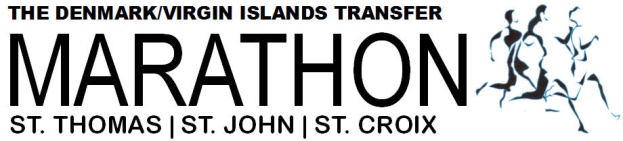 What: Marathon, Half-Marathon and 10K road races open to all (must be 18 years of age to run the marathon and half-marathon) three races will be held on each island.Where: St. Thomas Start / Finish locations: Havensight at Mandela Circle traffic light St. John Start/Finish locations: Fortsberg parking area, St. John; FERRY leaves St. Thomas at 3:45 AMSt. Croix Start/Finish Locations: Christiansted National Historic Site Fort Christansvaern Virgin Islands USA…When: Sunday, March 5, St. Thomas | Thursday March 9, St. John | Sunday March 12, St. Croix…Marathon starts at 5am, Half-Marathon starts at 6am and 10K starts at 7am on each island…Who: Invited group of Danish runners, visitors, local runners, others… who are celebrating the Virgin Islands Transfer Centennial…Course: (see course maps) logon to: http://virginislandspace.org/transfermarathon.html  to view course maps.Awards: To top finishers male and female, top age group finishers male and female recognized, certificates to all participants. Special race tee-shirt… Entry Fee: $75 Marathon | $60 Half-Marathon | $40 10K…(Local runners are eligible for discounted entry fee if pre-registered by March 1 Marathon $20; Half-Marathon $15; 10K $10…T-Shirt while supply lasts) special race medal…Sponsored by: The Virgin Islands Transfer Centennial CommissionOrganized by: The Virgin Islands Pace Runners in cooperation with: STAR (St. Thomas Association of Road Runners)Supported by: The Virgin Islands Police Department, St. Croix Rescue, The Virgin Islands Department of Tourism… The St. Croix Track Club, The Mary’s Fancy Track Club, The Virgin Islands Cycling Federation The St. Thomas Track Club, others. Sanctioned by: The Virgin Islands Track and Field Federation, Entry deadline: March 1 for local runners to receive discount on entry feePacket Pick-up Race Numbers/Race Orientation: St. Thomas and St. John First day of package pickup:March 3rd  E’s Teahouse Garden St. 3-5   Last day for package pick-up:March 4th E’s Tea Garden St. 3-5Packet Pick-up Race Numbers/Race Orientation St. John: First day of packet-pickup March 3rdLast day for package pick-up:St John: March 8th and before boarding ferry 3:30 AM, March 9thOn March 9th, late or last-minute registration for St. John is limited by the capacity of the Ferry. Pre-registered runners have preference. The Ferry to St. John leaves at 3:45 AM. Please check in by 3:30 AM. Runners should stretch and use the lavatories before reaching St. John.  Buses will depart the ferry dock within 10 minutes of landing.Pick-up Race Numbers/Race Orientation: St.. Croix…10am to Noon Saturday March 11 Twin City Coffee Shop and Gallery Company St. ChristianstedTimeline…Saturday10am Twin City Coffee Shop…registration and packet pickup…race instructionsNoon…course tour limited to one van 13 people…SundayThere are three start points for the races…All gather at the area near the Scale House at the corner of King St. and Hospital St.The National Park Police is the enforcement authority for the Christiansted National Historic Site.  The National Park Service has been very cooperative…there are cameras all around and each officer has smart phone access…so all are to be aware…the rest room facility is available… 5am Marathon starts at Government House on King St. and proceeds east on Hospital St. for approximately 850 meters and returns to the Steeple Building and Company St. and to Carambola and return down King St. to the park.MARATHON RUNNERS WILL HAVE WHITE NUMBERS…THE NUMBER MUST BE ON THE FRONT WITH FOUR PINS ATTACHING IT SO IT CAN BE SEEN CLEARLY…6am the Half-Marathon starts at the corner of Hospital St. and Company St. the walkway entrance to the fort to Gentle Winds Condos and return down King St. to the park.HALF-MARATHON RUNNERS WILL HAVE ORANGE NUMBERS…THE NUMBER MUST BE ON THE FRONT WITH FOUR PINS ATTACHING IT SO IT CAN BE SEEN CLEARLY… 7am the 10k starts at the corner of King St. and Church St. to Hospital St. to the Steeple Bldg. and Company St. to the St. Croix Avis building and return down King St. to the park.THE 10K RUNNERS WILL HAVE BLUE NUMBERS…THE NUMBER MUST BE ON THE FRONT WITH FOUR PINS ATTACHING IT SO IT CAN BE SEEN CLEARLY…This is an out-and-back course…it is not a certified course, it is accurately measured and markings for other events. There are marks for 5kilometer increments in WHITE paint for the marathon only, there are directional arrows in WHITE also.  For the half-marathon and the 10k the turn arounds are half-way…local runners are more familiar with the directions…UTILIZE THEM…There are 10 aid stations on the course: the 5th aid station is the turn around for the marathon at the Carambola Renaissance guard house The 2nd aid station is the turn around for the half-marathon at the entrance to Gentle Winds CondosAid stations will have water, Gatorade, Coke, bananas, ice, sponges, trash bin The 1st aid station is the turn around for the 10k at the St. Croix Avis building There are toilet facilities on the course:1st  and 2nd  approaching the first aid station GAS CITY service station 1 and 23rd  at approximately 14kilometers at Arawak Bay…the Inn at Salt River4th aid station number 3 approximately 17 kilometers Benard’s Beach IT IS THE RESPONSIBILITY OF THE RUNNER TO KNOW AND NEGOTIATE THE COURSE! Awards will follow the races as they are completed…1 to 5 male and female and official medal to each participant…Instructions:Sun block is mandatory – NOT provided by race directorsTake your medications (if any) as instructed by your physicianBring caps/hats and wear them. The sun will be merciless.Come ready to run. Secure belongings as follows:St. Thomas St. John on the ferry before reaching St. JohnSt. Croix at your hotel, your choice.Runners must hydrate (drink water) before the runDO NOT STRAY AWAY FROM THE COURSE!  REMAIN WITHIN SIGHT AT ALL TIMES!If you have special drinks, mark them boldly with your name in closed containers and tell race director at which water stop it should await you. Default location is at the Start/FinishWhile running, be ever watchful for auto traffic. Yield to insensitive or aggressive drivers; the race route is in the left lane and sidewalk as available.Do not encourage friendly dogs or cute donkeys.Follow instructions given by course monitors. If you feel distressed for any reason, please do not hesitate to tell a race volunteer, the Police or onlookers.To pre-register logon to: http://virginislandspace.org/transfermarathon.htmlTo volunteer: logon to:  http://virginislandspace.org/transfermarathon.html  
Post-Race Awards: Follows each raceContacts: Wallace Williams Overall Race Director and St. Croix Race Organizer, 340 643 2557 wallace.williams@msn.comTherese Hodge – St. Thomas Race Organizer, 340- 775-6373, therese10K@yahoo.comRoy Watlington – St. John Race Organizer, 340 777-8183, rawatlington@earthlink.netContact: The Virgin Islands Pace Runners:
Registration fee/donations…Make Check to/Mail to: V.I.Pace Runners |P.O. Box 222720 Christiansted, St. Croix, Virgin islands 00822 |340‐643‐2557 | http://virginislandspace.org | wallacewilliams@msn.com 